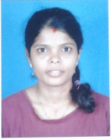 PAVITHRAPavithra.349755@2freemail.com CAREER OBJECTIVE:"Seeking for a challenging career position in a reputed concern which will offer me long term opportunities for professional growth."QUALIFICATION:BBMCOMPUTER SKILLS:     Basic in Computer Application     Diploma in Financial AccountingPERSONAL SKILLS:Communication SkillsAbility to work in TeamAbility take Responsibilities & to perform the given TaskWORK EXPERINCE:Worked as a Office Assistant/accounting adminstration for 3 yearsPresently working in S Cube Project Company From 7monthsPERSONAL DATA:Date Of Birth                                                                                   : 12-04-1987Sex                                                                                                    : FemaleMarital Status                                                                                 : UnmarriedNationality                                                                                      : IndianReligion                                                                                            : HinduDECLARATION:      I hereby declare that the details & information provided above are all true, correct and authentic to the best of my knowledge and belief.